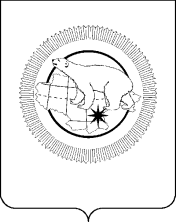 ГОСУДАРСТВЕННОЕ КАЗЁННОЕ УЧРЕЖДЕНИЕ «УПРАВЛЕНИЕ  ГРАЖДАНСКОЙ ЗАЩИТЫ И ПРОТИВОПОЖАРНОЙ СЛУЖБЫ ЧУКОТСКОГО АВТОНОМНОГО ОКРУГА»ПРИКАЗ19 сентября 2022 года                        №  48                                           г. АнадырьОб утверждении Перечня должностей, замещение которых связано с коррупционными рисками и Карты коррупционных рисковВ соответствии с Федеральным законом Российской Федерации от 25 декабря 2008 года № 273-ФЗ «О противодействии коррупции»,  а также в целях совершенствования работы по профилактике коррупционных и иных правонарушений в Государственном казённом учреждение «Управление гражданской защиты и противопожарной службы Чукотского автономного округа», п р и к а з ы в а ю:1. Утвердить Перечень должностей, замещение которых связано с коррупционными рисками в Государственном казённом учреждение «Управление гражданской защиты и противопожарной службы Чукотского автономного округа», согласно приложению 1 к настоящему приказу.2. Утвердить Карту коррупционных рисков, согласно приложению 2 к настоящему приказу.3. Отделу кадровой работы и делопроизводства (Левашовой О.В.) ознакомить с данным приказом лиц в части касающейся.4. Контроль исполнения настоящего постановления оставляю за собой. Начальник Управления                                                                 В.А. ПереверинСОГЛАСОВАНОГлавный юрист Управления							О.В. АгиевичРасчет рассылки:1 экз.- комиссия С приказом ознакомлены: Приложение 1к приказу от 19 сентября 2022г. № 48Переченьдолжностей, замещение которых связано с коррупционнымирисками в Государственном казённом учреждение «Управление гражданской защиты и противопожарной службыЧукотского автономного округа»  Приложение 2к приказу от 19 сентября 2022г. № 48Карта коррупционных рисковпо основной деятельности     ______________ О.В. Агиевич______________ Л.И. Рудик______________ А.В. Кулинченко _____________ Т.И. Девяткина______________ А.А. Антонов_____________ Н.С. Волкова______________ С.П. Мезинко_____________ А.В. Щербина______________ М.В. Корегина_____________ В.А. Кальченко______________ Л.С. Васин_____________ Г.Ю. Котловский______________ А.Д. Граничный_____________ О.А. Саенко______________ А.С. Овсянов_____________ О.В. Левашова_____________ М.М. Шихмирзаев_____________ А.А. Паршиков_____________ Ш.М. Шихмирзаев_____________ А.Е. Арстанбаев_____________ С.В. Сорокин_____________ О.В. Левашова_____________ М.Б. Кубков№п/пНаименование отделаНаименование должности1РуководствоНачальникПервый заместитель начальника УправленияГлавный юрист УправленияЗаведующий секретным делопроизводством2Отдел гражданской защиты и оперативного планированияЗаместитель начальника-начальник отделаЗаместитель начальника отделаВедущий специалист гражданской обороны3Отдел регионального государственного надзора в области защиты населения и территорий от чрезвычайных ситуацийНачальник отделаЗаместитель начальника отделаВедущий специалист гражданской обороны4Отдел государственных закупокНачальник отделаЗаместитель начальника отделаВедущий инженер5Финансово-экономический отделГлавный бухгалтер Управления-начальник отделаЗаместитель главного бухгалтераВедущий бухгалтер6Отдел материально-технического обеспеченияНачальник отделаЗаместитель начальника отделаВедущий инженер7Отдел кадровой работы и делопроизводстваНачальник отделаЗаместитель начальника отдела8Отдел информатизации, связи и оповещенияЗаместитель начальника-начальник отдела9ФилиалыНачальник пожарной частиЗаместитель начальника пожарной части№НаправлениедеятельностиКритическаяточкаКраткое описание возможной коррупционной схемыОтдел (должности), замещение которых связано с коррупционными рискамиСтепеньрискаМеры по минимизации рисков в критической точке1.ОрганизациядеятельностиУчреждения1.	ПринятиеуправленческихрешенийИспользование своих служебных полномочий при решении личных вопросов, связанных с удовлетворением материальных потребностей должностного лица и (или) его родственников либо иной личной заинтересованностиРуководство,Заместитель начальника-начальник отдела информатизации, связи и оповещения,Отдел регионального государственного надзора в области защиты населения и территорий от чрезвычайных ситуаций,Отдел государственных закупок,Финансово-экономический отдел,Отдел материально-технического обеспечения,ФилиалыСредняяИнформационная открытость деятельности Учреждения.Соблюдение утвержденной антикоррупционной политики Учреждения.Ознакомление с нормативными документами, регламентирующимивопросу предупреждения и противодействие коррупции в Учреждении.Разъяснение сотрудникам Учреждения положений законодательства о мерах ответственности за совершение коррупционных правонарушений.1.ОрганизациядеятельностиУчреждения2.Взаимоотно-шения	сдолжностнымилицами	ворганах власти и управления, правоохранител ьными органами и	другимиорганизациямиДарение подарков и оказание не служебных услуг должностным лицам в органах власти и управления, правоохранительных органах и иных организациях, за исключением	символических знаков внимания, протокольных мероприятий.Руководство,Заместитель начальника-начальник отдела информатизации, связи и оповещения,Отдел регионального государственного надзора в области защиты населения и территорий от чрезвычайных ситуаций,Отдел государственных закупок,Финансово-экономический отдел,Отдел материально-технического обеспечения,ФилиалыНизкаяИнформационная открытость деятельности Учреждения.Соблюдение утвержденной антикоррупционной политики Учреждения.Ознакомление с нормативными документами, регламентирующимивопросу предупреждения и противодействие коррупции в Учреждении.Разъяснение сотрудникам Учреждения положений законодательства о мерах ответственности за совершение коррупционных правонарушений.2.Трудовыеотношения1.	Приемсотрудников на работу	вУчреждениеПредоставление не предусмотренных действующим законодательством РФ преимуществ (протекционизм, семейственность) при поступлении на работу в УчреждениеРуководство,Заместитель начальника-начальник отдела информатиза-ции, связи и оповещения,Отдел кадровой работы и делопроизводстваНизкаяПроведение собеседования при приеме на работу лично руководителем УчрежденияСоблюдение утвержденной антикоррупционной политики Учреждения.2.Оплата труда сотрудниковНеобоснованное	начислениепремий, стимулирующих выплат.Оплата рабочего времени не в полном объеме.Оплата рабочего времени вполном	 объеме	в	случаеотсутствия	сотрудника	нарабочем месте.Финансово-экономический отделОтдел кадровой работы и делопроизводства,ФилиалыСредняяИспользование средств на оплатутруда в строгом соответствии с Положением об	оплате	трудаработников Учреждения.Разъяснение	сотрудникамУчреждения	положенийзаконодательства	о	мерахответственности	за	совершениекоррупционных правонарушений.3.Работа с документами1. Составление,Заполнение ипредоставлениедокументов,справок,отчетностиИскажение,	сокрытие	илипредоставление	заведомоложных сведений в отчетных документах и справках.Финансово-экономический отдел,Отдел кадровой работы и делопроизводства,Отдел государственных закупок,Отдел регионального государственного надзора в области защиты населения и территорий от чрезвычайных ситуаций,ФилиалыСредняяОрганизация работы по контролю деятельности	работников,осуществляющих	составление,заполнение	и	предоставлениедокументов, справок, отчетности.2.Работа	сослужебнойинформацией,документами,персональнымиданнымиИспользование в личных,разглашение третьим лицам информации, полученной при выполнении	служебныхобязанностей,	если	такаяинформация	не	подлежитофициальному распространению.Попытканесанкционированного доступа к информационным	ресурсам,копирование	электронныхфайлов.Руководство,Финансово-экономический отдел,Отдел кадровой работы и делопроизводства,ФилиалыСредняяВключение  в должностные инструкции информации о неразглашении персональных данных.Разъяснение сотрудникам Учреждения  положений законодательства	о	мерахответственности	за	совершениекоррупционных правонарушений.Сбор согласий о неразглашений персональных данных 4.Распоряжение бюджетными средствами Принятие решений	обиспользованиибюджетных ассигнований,Нецелевое и/или неэффективное использование	бюджетныхсредств и средств от иной приносящей доход деятельностиНачальник,Финансово-экономический отдел,Отдел государственных закупок,Отдел материально-технического обеспеченияСредняяСоблюдение утвержденной антикоррупционной политики  и антикоррупционного стандарта закупочной деятельности Учреждения.Разъяснение сотрудникам Учреждения положений законодательства о мерах ответственности за совершение коррупционных правонарушений.5.ЗакупочнаядеятельностьОрганизация и осуществление закупок товаров,выполнения работ и оказания услугОтсутствие	объективнойпотребности в закупке.Необоснованное	завышениеобъема закупаемых товаров (работ, услуг).Установление необоснованных преимуществ для отдельных лиц при осуществлении закупок товаров (работ, услуг).Необоснованное ограничениеконкуренции (круга возможных поставщиков).Необоснованное завышение/занижение	начальной(максимальной) цены контракта.Необоснованное усложнение(упрощение)	процедуропределения поставщика.Предоставление	заведомоложных сведений о проведении мониторинга цен на товары (работы, услуги).Заключение договоров безсоблюдения	установленныхпроцедур закупок.Подмена документов винтересах какого-либо участника в	обмен	на	полученное(обещанное)	вознаграждение,принятие	исполненияпоставщиком обязательств по контракту, не соответствующихусловиям контракта.Отдел государственных закупок,Отдел материально-технического обеспеченияВысокаяИнформационная открытость при осуществлении закупок Учреждением.Соблюдение при проведении закупоктоваров (работ, услуг) для нужд Учреждения требований по заключению контрактов	с контрагентами в соответствии с	порядком,установленным действующим  законодательством Российской Федерации.Разъяснение сотрудникам библиотеки, связанным с заключением контрактов мер ответственности за совершение коррупционных правонарушенийСвоевременное размещение в единой информационной системе сведений о закупках товаров (работ, услуг).Ознакомление	с	нормативнымидокументами,	регламентирующимивопросу	предупреждения	ипротиводействия	коррупции	вУчреждении.Осуществление внутреннего контроляза	исполнением	сотрудникамиУчреждения	своих	обязанностей(проверочные	мероприятия	наосновании поступившей информации о проявлениях коррупции).